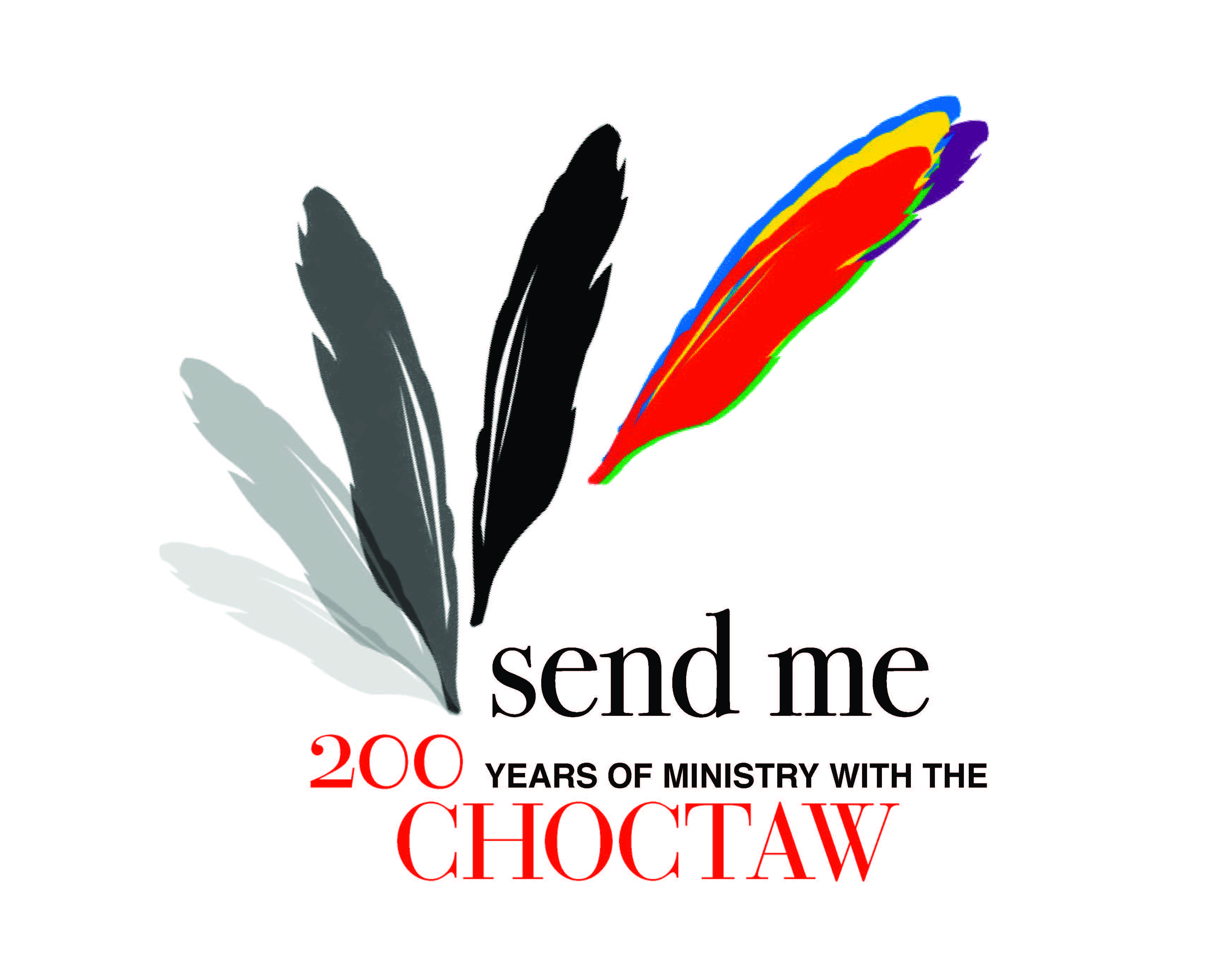 Cumberland Presbyterian Women’s Ministries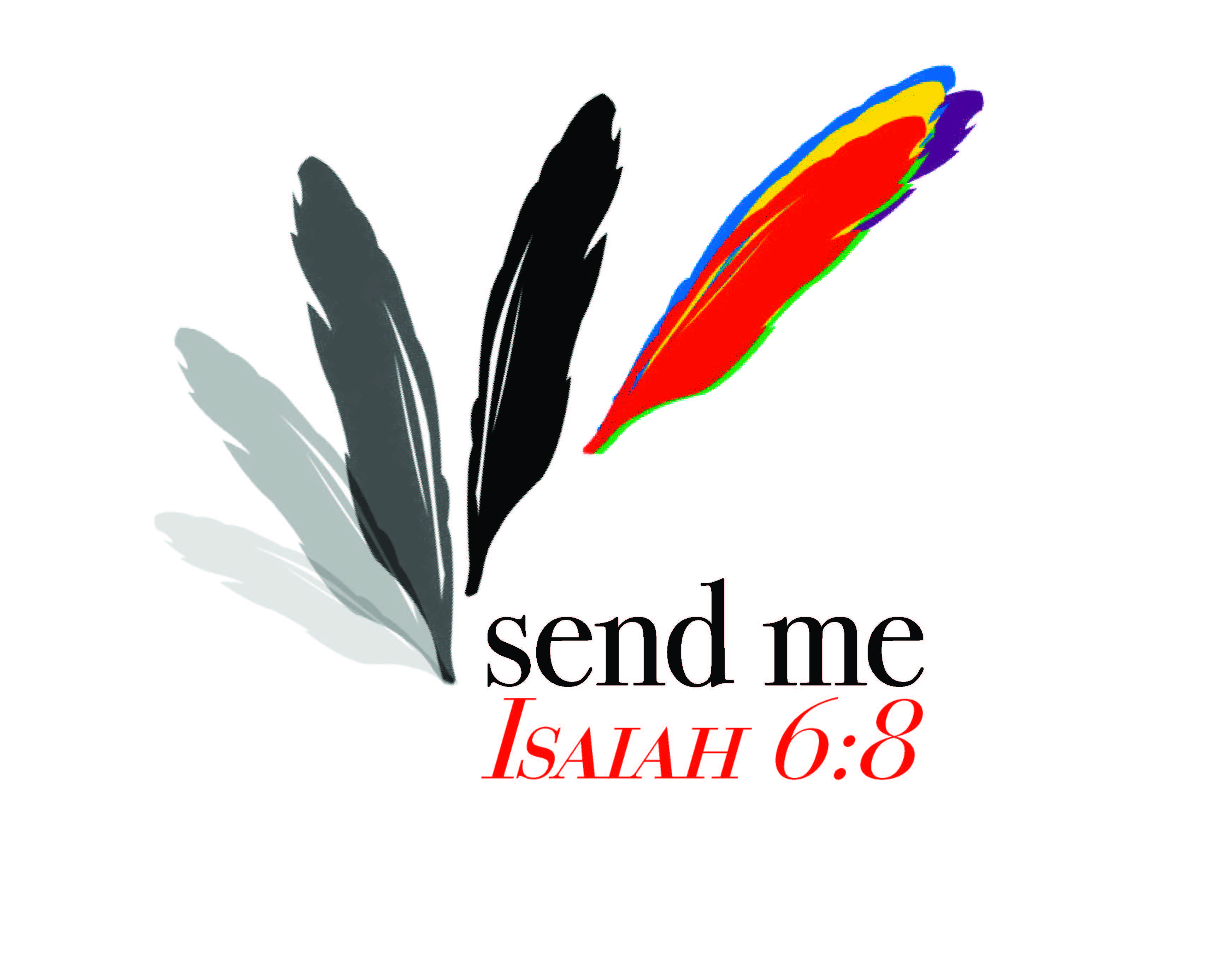 Then I heard the voice of the LORD saying, “Whom shall I send? And who will go for us?” And I said, “Here am I. Send me!”